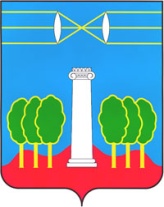 АДМИНИСТРАЦИЯГОРОДСКОГО ОКРУГА КРАСНОГОРСКМОСКОВСКОЙ ОБЛАСТИПОСТАНОВЛЕНИЕ__________№__________ПРОЕКТОб утверждении предельных цен (тарифов) на оказание муниципальной услуги МБУ «Красногорское телевидение» городского округа Красногорск Московской области на 2023 годВ соответствии с Федеральным законом от 06.10.2003 № 131-ФЗ «Об общих принципах организации местного самоуправления в Российской Федерации», Уставом городского округа Красногорск Московской области, постановляю: 1. Утвердить предельные цены (тарифы) на оказание муниципальной услуги МБУ «Красногорское телевидение» городского округа Красногорск Московской области (Приложение) с 01 января 2023 года.2. Опубликовать настоящее постановление в газете «Красногорские вести» и разместить на официальном сайте администрации городского округа Красногорск в сети «Интернет».                             3. Контроль за исполнением настоящего постановления оставляю за собой.Глава городского округа Красногорск                                                       Д. В. ВолковВерноСтарший инспектор общего отделаУправления делами    	                                                                  Ю. Г. НикифороваИсполнитель                                                                                            Н. С. ТимошинаРазослано: в дело – 2, прокуратура, Газалиева, КулешоваЛИСТ СОГЛАСОВАНИЯ к постановлениюОб утверждении предельных цен (тарифов) на оказание муниципальной услуги МБУ «Красногорское телевидение» городского округа Красногорск Московской области на 2023 годДата:Ответственный за согласование:                                                             Начальник отдела по взаимодействию со СМИ                                       Ф. Р. ГазалиеваДатаСуть возражений, замечаний, предложенийФ.И.О. должностьЛичная подписьЗаместитель главы администрации	Н. С. ТимошинаПравовое управление администрации